ПЕРИОДИЧЕСКОЕ ПЕЧАТНОЕ ИЗДАНИЕБАЛАХТОНСКОГО СЕЛЬСКОГО СОВЕТА ДЕПУТАТОВ и АДМИНИСТРАЦИИ БАЛАХТОНСКОГО СЕЛЬСОВЕТА КОЗУЛЬСКОГО РАЙОНА                     БАЛАХТОНСКИЕ                В Е С Т И__________________________________________________________________________________                 26 НОЯБРЯ   2021  ГОДА     №  11/205   ПЯТНИЦА__________________________________________________________________________________28 НОЯБРЯ – ДЕНЬ МАТЕРИ!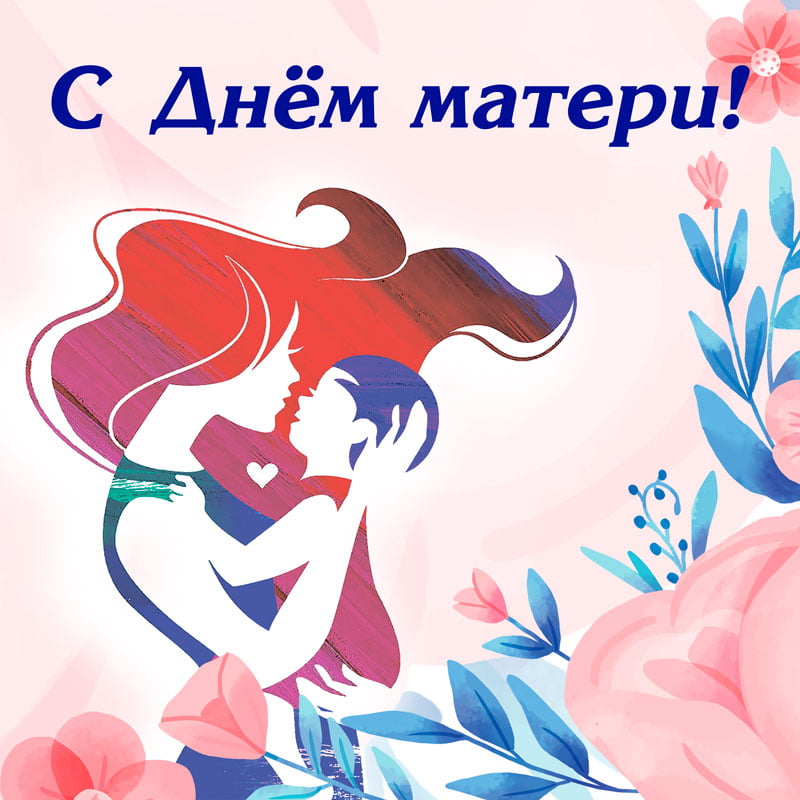 Мама –Это значит нежность,Это ласка, доброта,Мама – Это безмятежность,Это радость, красота!Мама – Это на ночь сказка,Это утренний рассвет, Мама – В трудный час подсказка, это мудрость и совет!Мама – Это зелень лета, Это снег, осенний лист,Мама – Это лучик света, Мама – это значит ЖИЗНЬ!_____________________________________________________________Страница  2 № 11/205 «Балахтонские вести»  26  ноября 2021 года____________________________________________________________________________________МИЛЫЕ ЖЕНЩИНЫ!Самое большое счастье – это быть мамой!Желаем каждой женщине познать радость материнства.И пусть чаще говорят вам тёплые слова ваши любимые дети!Будьте счастливы!	Всё, что есть у нас прекрасного и светлого, - это всё благодаря маме. 	Она всегда вдохновляет и воодушевляет нас своей добротой, терпением и верой в нас. 	С нашего первого вздоха и до сегодняшнего дня нет человека роднее и ближе чем мама!Да хранит жизнь всех мамочек от плохого!	Пусть неиссякаемое тепло ваших душ вернётся к вам необычайным везением и неиссякаемой радостью. 	Вы достойны только самого лучшего и самого светлого.Долгих и счастливых лет всем мамам!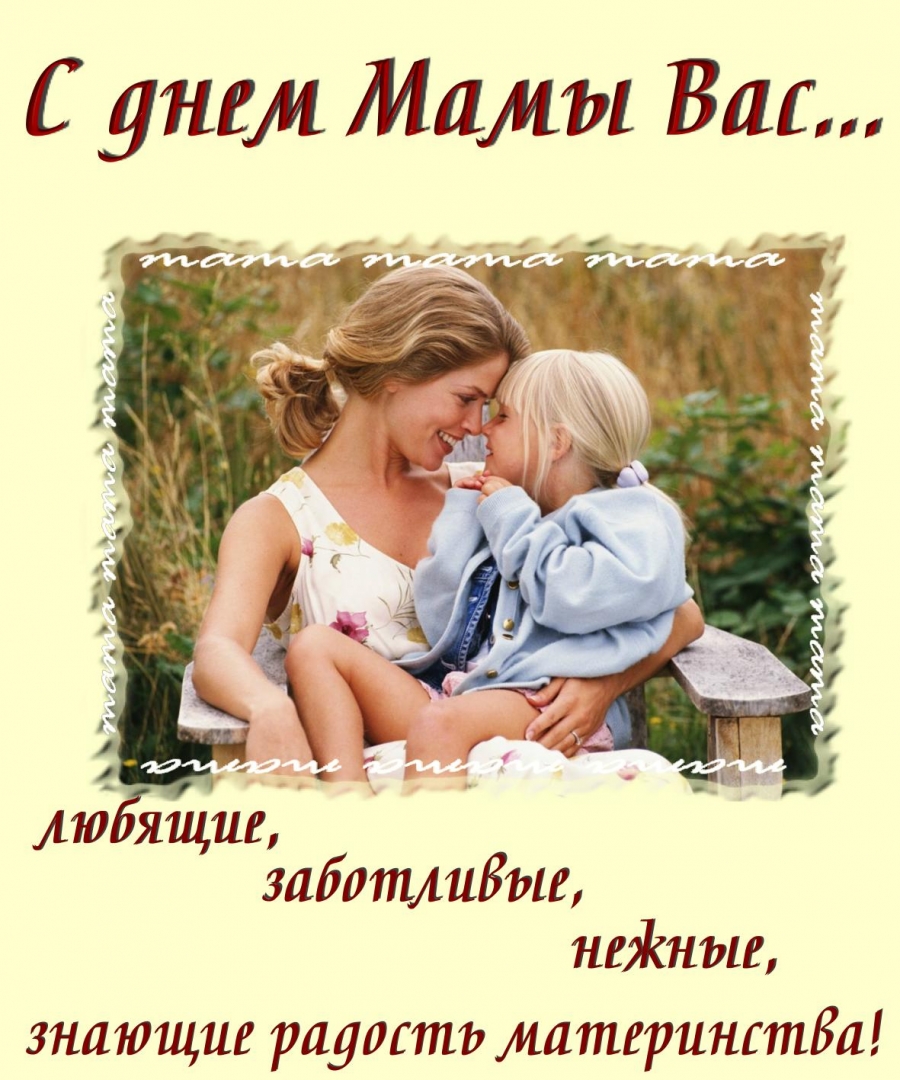 В.А. Мецгер – Глава Балахтонского сельсоветаЕ.А. Гардт – председатель сельского Совета депутатов_____________________________________________________________Страница  3 № 11/205 «Балахтонские вести»  26  ноября 2021 года____________________________________________________________________________________	ПАМЯТНАЯ ДАТА РОССИИ3 ДЕКАБРЯ – ДЕНЬ НЕИЗВЕСТНОГО СОЛДАТА«ИМЯ ТВОЁ НЕИЗВЕСТНО, ПОДВИГ ТВОЙ БЕССМЕРТЕН» -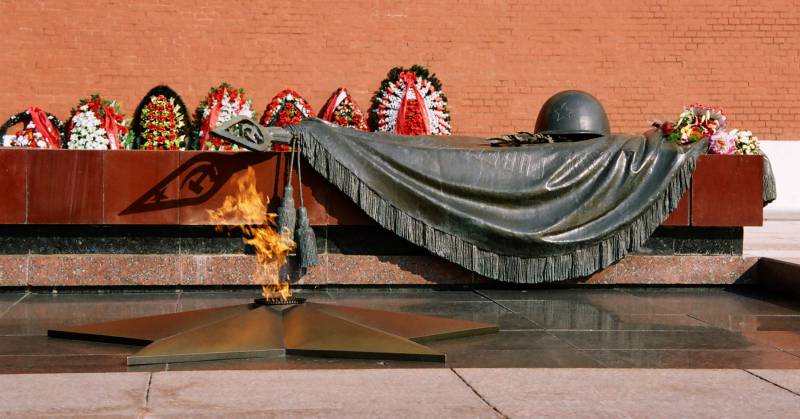 эти слова высечены на Могиле Неизвестного солдата в Москве. Они считаются неофициальным символом даты, посвящённой памяти тех, кто отдал жизнь во имя мира, но остался безымянным	Для всех нас воинские памятники – знак признательности тем, кто отвёл от мира угрозу фашистского рабства. Вечный огонь остаётся самым святым, самым ценным символом памяти, символом подвига и любви к Родине. 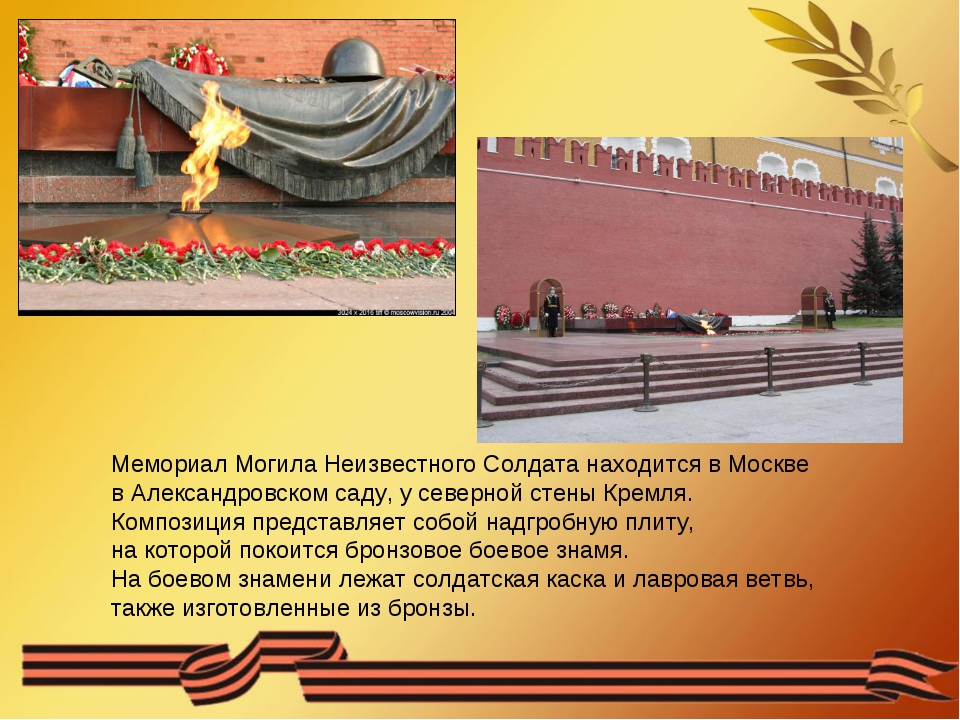 Уважаемые жители!3 декабря в 11 часов у памятника, погибшим воинам в годы Великой Отечественной войны, состоится возложение венков и цветовв честь Дня Неизвестного солдата.Просим вас принять участие и почтить память Неизвестного солдата. Администрация Балахтонского сельсоветаБалахтонский сельский Совет депутатов_____________________________________________________________Страница  4 № 11/205 «Балахтонские вести»  26  ноября 2021 года____________________________________________________________________________________УВАЖАЕМЫЕ ГРАЖДАНЕ!	КОВИД  НАСТУПАЕТ!!! 			МЕРЫ УЖЕСТОЧАЮТСЯ!					ХВАТИТ ЖДАТЬ – ПОРА ПРИВИТЬСЯ!!!В целях профилактики и снижения уровня заболеваемости новой коронавирусной инфекцией COVID-19 населения Красноярского края, Указами Губернатора края А.В. Усса от 10.11.2021 № 340-уг и № 341-уг от 15 ноября 2021 года: граждане в возрасте старше 60 лет невакцинированные против коронавирусной инфекции (COVID-19) обязаны обеспечить режим самоизоляции и не покидать место своего жительства.Так же с 15 ноября 2021 года невакцинированным против коронавирусной инфекции (COVID-19) гражданам запрещено посещение объектов общественного питания; массажных салонов, салонов красоты, парикмахерских; заселение в гостиницы, дома и базы отдыха, пансионаты.Уважаемые жители Козульского района!Администрация района убедительно просит Вас принять единственно правильное на сегодняшний день решение и привиться против коронавирусной инфекции. Этим Вы сохраните себе, своим близким и окружающим вас людям здоровье и полноценную без всяких ограничений жизнь.Привиться можно в прививочных кабинетах поликлиники районной больницы п. Козулька и врачебной амбулатории п. Новочернореченский.     Прививки ставятся всеми фельдшерами ФАПов и врачебных амбулаторий по месту Вашего проживания по предварительной записи у фельдшера ФАПа. В населённых пунктах, где нет какого либо медицинского учреждения прививки проводятся выездной мобильной бригадой непосредственно в населённый пункт по предварительной записи через вашего фельдшера ФАП.Привиться можно двумя типами вакцин имеющихся в достаточном количестве в районной больнице, это 2-х компонентная вакцина ГАМ-КОВИД-ВАК (Спутник V) и однокомпонентная Спутник-ЛАЙТ.					НЕ РИСКУЙ – ПРИДИ и ПРИВЕЙСЯ!!!Администрация Козульского района______________________________________________________________Страница  5 № 11/205 «Балахтонские вести»  26  ноября 2021 года_____________________________________________________________________________________ПОЖАРНАЯ БЕЗОПАСНОСТЬ В ЗИМНИЙ ПЕРИОДОперация «Отопление»	Ежегодно с наступлением холодного времени года и началом отопительного периода увеличивается количество пожаров в жилом секторе. Основными причинами все чаще становятся нарушения правил пожарной безопасности при эксплуатации электронагревательных приборов и печного отопления. Чаще всего жертвами пожаров становятся дети и пожилые люди.В связи с этим ОНД и ПР по Козульскому району призывает жителей Козульского района быть внимательными при отоплении дома. Соблюдая следующие рекомендации, вы сможете обеспечить безопасность вашего дома в отопительный сезон.Электрические отопительные приборы:	- при покупке электрических отопительных приборов отдавайте предпочтение тем из них, которые ОСНАЩЕНЫ ФУНКЦИЕЙ АВТОМАТИЧЕСКОГО ОТКЛЮЧЕНИЯ;	- ВОКРУГ ОТОПИТЕЛЬНЫХ ПРИБОРОВ ДОЛЖНО БЫТЬ ДОСТАТОЧНО СВОБОДНОГО ПРОСТРАНСТВА. Отопительные приборы должны находиться на расстоянии не менее 1м от легковоспламеняющихся предметов, таких как постельное белье и мебель;	- ДЕТИ НЕ ДОЛЖНЫ ПОДХОДИТЬ БЛИЗКО К ОТОПИТЕЛЬНЫМ ПРИБОРАМ, особенно если они одеты в просторную одежду (например, ночные рубашки);	- избегайте ИСПОЛЬЗОВАНИЯ ЭЛЕКТРИЧЕСКИХ ОБОГРЕВАТЕЛЕЙ в ванных и других местах, где существует ОПАСНОСТЬ КОНТАКТА С ВОДОЙ.	- ВЫКЛЮЧАЙТЕ ОТОПИТЕЛЬНЫЕ ПРИБОРЫ, прежде чем выйти из комнаты или лечь спать;	- ни в коем случае НЕ ИСПОЛЬЗУЙТЕ ДУХОВКУ И ГАЗОВУЮ КУХОННУЮ ПЛИТУ ДЛЯ ОБОГРЕВА ДОМА или квартиры. Это может привести к выделению угарного газа, который при определенных уровнях концентрации может вызвать отравления и, возможно, смерть;______________________________________________________________Страница  6 № 11/205 «Балахтонские вести»  26  ноября 2021 года_____________________________________________________________________________________При эксплуатации печного отопления запрещается:	- перед началом отопительного сезона печи, котельные, теплогенераторные и калориферные установки, другие отопительные приборы и системы должны быть проверены и отремонтированы. Неисправные печи другие отопительные приборы к эксплуатации не допускаются;	- оставлять без присмотра топящиеся печи, а также поручать надзор за ними малолетним детям;	- очистку дымоходов и печей от сажи необходимо проводить перед началом, а также в течение всего отопительного сезона;	- располагать топливо, другие горючие вещества и материалы на предтопочном листе;	- применять для розжига печей бензин, керосин, дизельное топливо и др. легковоспламеняющиеся жидкости;	- топить углем, коксом и газом печи, не предназначенных для этих видов топлива;	- производить топку печей во время проведения в помещениях собраний и др. массовых мероприятий;	- использовать вентиляционные и газовые каналы в качестве дымоходов; перекаливать печи.Зола и шлак, выгребаемые из топок, должны быть залиты водой и удалены в специально отведенное для них безопасное место.Установка металлических печей, не отвечающих требованиям пожарной безопасности, не допускается. При установке временных металлических и др. печей заводского изготовления в помещениях общежитий, административных, общественных и вспомогательных зданий предприятий, в жилых домах должны выполняться указания (инструкции) предприятий-изготовителей этих видов продукции, а также требования норм проектирования, предъявляемые к системам отопления.Помните, что соблюдение правил пожарной безопасности может служить надежной гарантией от огненного бедствия!______________________________________________________________Страница  7 № 11/205 «Балахтонские вести»  26  ноября 2021 года_____________________________________________________________________________________ГЛАВНОЕ ПРИ ПОЖАРЕ – НЕ ПАНИКОВАТЬ!ПОМНИТЕ! Отсутствие паники - залог вашего спасения!ПОМНИТЕ: защита имущества от пожарови обеспечение безопасности своего здоровья и жизнизависит только от вас!Соблюдайте правила пожарной безопасности!Берегите свой дом от пожара!Единый номер пожарных и спасателей 01 или 101 (с мобильного телефона)Единая служба спасения 112СООБЩЕНИЕо назначении публичных слушанийБалахтонский сельский Совет депутатов сообщает, что 10 декабря 2020г. в 15.00 часов в здании администрации сельсовета состоятся публичные слушания по вопросу «О проекте бюджета муниципального образования Балахтонский сельсовет на 2022-ой год и плановый период 2023-2024 годы».С проектом решения можно ознакомиться в рабочее время в администрации Балахтонского сельсовета и на сайте Балахтонского сельсовета /balahton.ru/ в разделе «Совет депутатов» - «Проекты решений Совета депутатов». Е.А. Гардт - Председатель сельского Совета депутатовИНФОРМАЦИЯ	Численность муниципальных служащих в администрации Балахтонского сельсовета составляет 3 человека вместе с выборными должностями.	Численность работников администрации Балахтонского сельсовета составляет 13 человек.	Фактические затраты на их содержание во втором квартале 2021 года составили 2 314 553 рубля.	Фактические затраты на их содержание в третьем квартале 2021 года составили 1 675 749 рублей.ОБЪЯВЛЕНИЕ 26 ноября в 18часов в Балахтонском СДК состоится тематический вечер-концерт «Как много в слове мама теплоты»
                                 ЖДЕМ ВАС!!!____________________________________________________________Страница  8 № 11/205 «Балахтонские вести»  26  ноября 2021 года__________________________________________________________________________________НОВОСТИ КУЛЬТУРЫ… Ушли в историю года, цари менялись и народы,
                                                Но время смутное невзгоды Русь не забудет никогда…
	4 ноября вся Россия отмечала День народного единства - этот день занимает особое место среди государственных праздников современной России. Он связан с событиями 1612 года - подвигом наших предков, которые сплотились во имя свободы и независимости нашей Родины.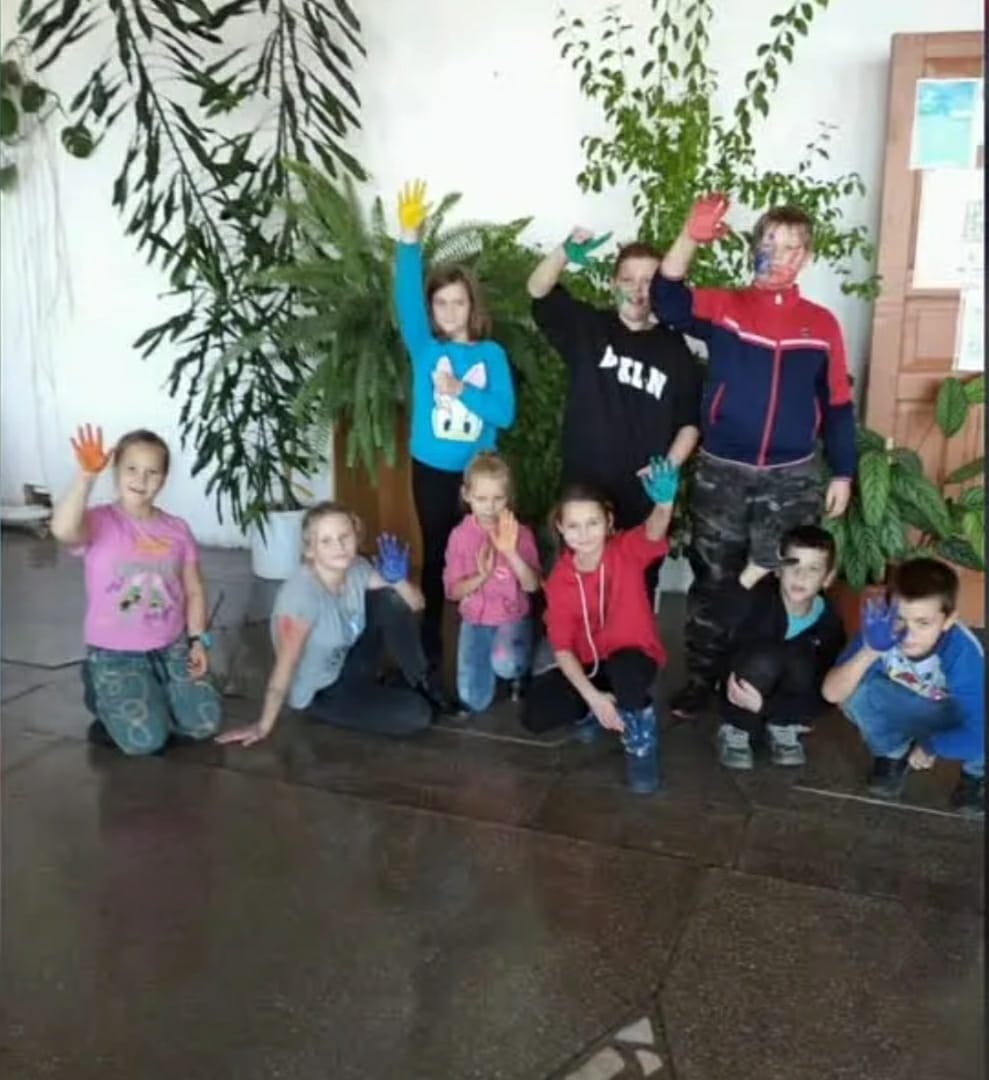 	В Балахтонском СДК готовились к этому празднику заранее. В честь Дня народного единства прошёл цикл мероприятий с целью довести до слушателей информацию о многогранности имногонациональности народов нашей страны, о том какие мы разные, заинтересовать детей, привлечь к изучению истории своей страны.	Работники клуба, совместно с библиотекарем, провели интересное и содержательное мероприятие под названием «Я, ты, он, она - вместе целая страна!». Очень важно начать прививать ребенку любовь к Родине, стране, своему народу с раннего детства. Наша задача способствовать формированию правильного отношения детей к своей стране. Воспитывать уважение к культурному прошлому России.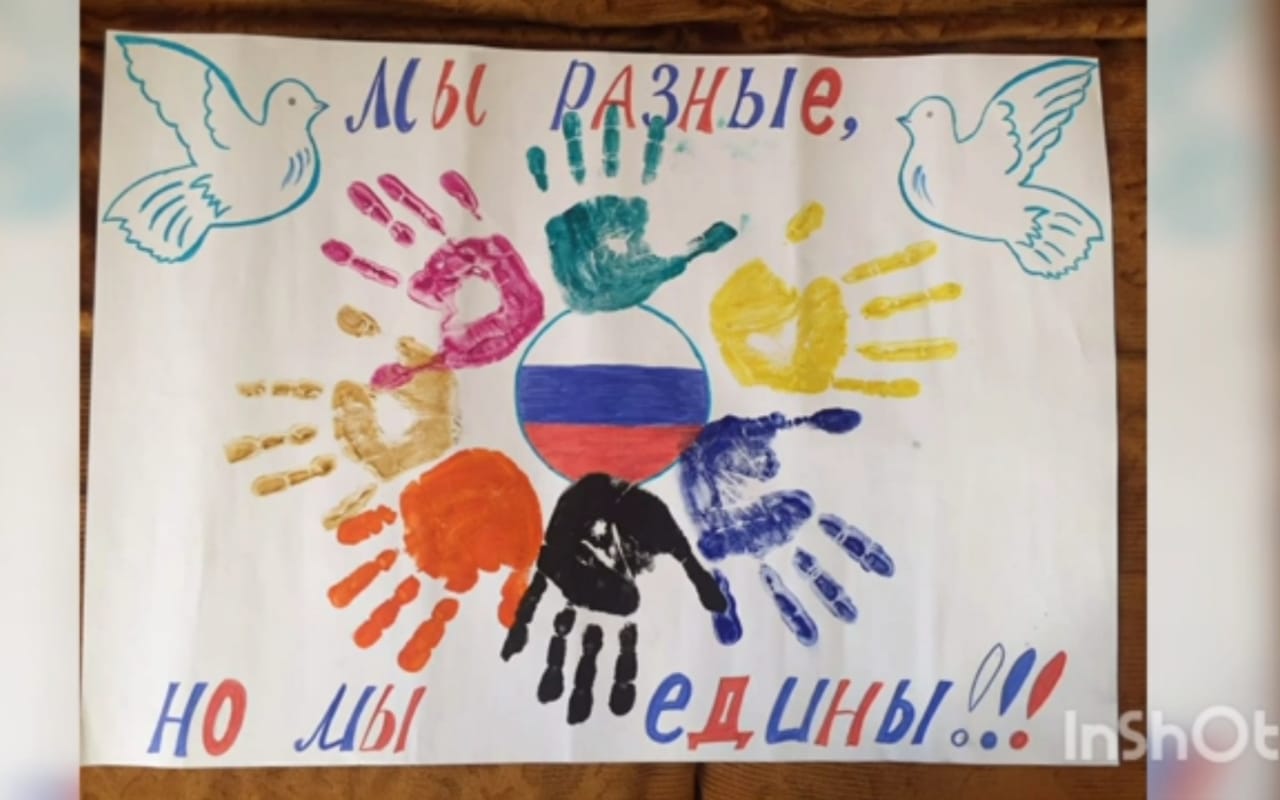 	«Сила России в единстве!» - так называлось мероприятие, на котором дети узнали, что с 4 ноября 2005 года этот день отмечается как «День народного единства», который был учрежден в память о событиях 1612 года, когда народное ополчение под предводительством Кузьмы Минина и Дмитрия Пожарского освободило Москву от польских интервентов. Это вовсе не новый праздник, а возвращение к старой традиции. Ребятам рассказали о подвигах народа, провели беседу на тему мужества и чести. Затем ребята с удовольствием поучаствовали в стихотворной гостиной «Россия, Родина, Единство», где рассказали стихотворения современных авторов. 	В онлайн-видеоролике можно было познакомиться с национальными блюдами народов, проживающих на территории России.Работники Балахтонского сельского Дома культуры____________________________________________________________Страница  9 № 11/205 «Балахтонские вести»  26  ноября 2021 года__________________________________________________________________________________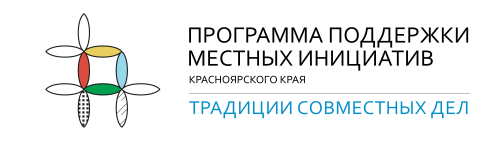 БАЛАХТОНСКИЙ СЕЛЬСКИЙ СОВЕТ ДЕПУТАТОВКОЗУЛЬСКОГО РАЙОНА КРАСНОЯРСКОГО КРАЯРАСПОРЯЖЕНИЕ19.11.2021                                                                         с. Балахтон                                                                         РП № 16О проведении опроса граждан 	В соответствии со статьёй 37.3 Устава Балахтонского сельсовета, решениями Балахтонского сельского Совета депутатов от 14.10.2021 № 09-60р «Об утверждении Положения о порядке назначения и проведения опроса граждан в муниципальном образовании Балахтонский сельсовет», от 05.08.2021 № 08-55р «Об утверждении Порядка выявления мнения граждан по вопросу о поддержке инициативного проекта путём сбора их подписей»,	1. В рамках Программы «Поддержка местных инициатив» назначить проведение опроса граждан по отбору инициативного проекта для его реализации на территории с. Балахтон муниципального образования Балахтонский сельсовет.	2. Опрос граждан по отбору инициативного проекта провести членам инициативной группы в срок с 06.12.2021по 16.12.2021включительно.	3. В опросе граждан по вопросу выявления мнения граждан о поддержке инициативного проекта вправе участвовать жители с. Балахтон, достигшие шестнадцатилетнего возраста.	5. Опрос провести путём заполнения опросных листов в учреждениях, находящихся на территории с. Балахтон.Председатель Балахтонского сельского Совета депутатов                                                                                                           Е.А. ГардтБАЛАХТОНСКИЙ СЕЛЬСКИЙ СОВЕТ ДЕПУТАТОВКОЗУЛЬСКОГО РАЙОНА КРАСНОЯРСКОГО КРАЯРАСПОРЯЖЕНИЕ19.11.2021                                                                         с. Балахтон                                                                         РП № 17Об инициативной группе по проведению опроса граждан 	В соответствии со статьёй 37.3 Устава Балахтонского сельсовета, решениями Балахтонского сельского Совета депутатов от 14.10.2021 № 09-60р «Об утверждении Положения о порядке назначения и проведения опроса граждан в муниципальном образовании Балахтонский сельсовет», от 05.08.2021 № 08-55р «Об утверждении Порядка выявления мнения граждан по вопросу о поддержке инициативного проекта путём сбора их подписей»,	1. В рамках Программы «Поддержка местных инициатив» в целях  проведения опроса граждан по отбору инициативного проекта для его реализации на территории с. Балахтон муниципального образования Балахтонский сельсовет в инициативную группу включить:	Андрияненко Татьяну Валерьевну – депутата сельского Совета;	Гардт Елену Арнольдовну – председателя сельского Совета депутатов, - секретарь инициативной группы;	Катаргину Татьяну Фёдоровну – депутата сельского Совета;	Кионову Надежду Николаевну – заместителя главы администрации;	Кривоносову Викторию Андреевну – депутата сельского Совета;	Малиновскую Валентину Николаевну – депутата сельского Совета, - контроль за ходом выполнения работ;	Морозова Николая Александровича – депутата сельского Совета, - ответственный за сбор денежных сбор денежных средств;	Савилову Татьяну Геннадьевну – депутата сельского Совета, - председатель инициативной группы;	Таран Ольгу Анатольевну – заведующую СДК;	Хендогину Валентину Анатольевну – депутата сельского Совета.Председатель Балахтонского сельского Совета депутатов                                                                                                           Е.А. Гардт____________________________________________________________Страница  10 № 11/205 «Балахтонские вести»  26  ноября 2021 года__________________________________________________________________________________ПОЗДРАВЛЯЕМ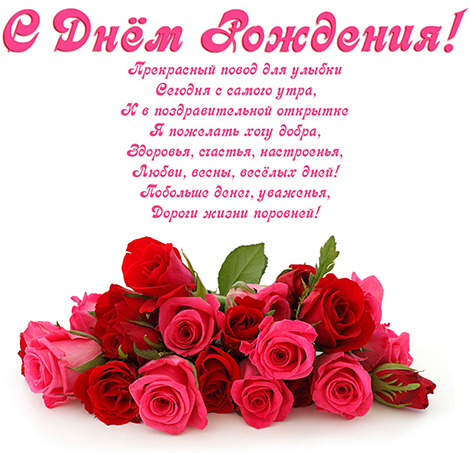 НАШИХ ДЕКАБРЬСКИХ ЮБИЛЯРОВ!Дорогие наши юбиляры!Искренне и сердечно поздравляем вас с такими замечательными датами!10 декабряДЕВЯНОСТО ДВА ГОДАИСПОЛНИТСЯЮлии Николаевне ЛосевойПусть здоровье Ваше будет крепким,Пусть ласкает солнышко теплом, Пусть родные, близкие и детиНаполняют радостью Ваш дом!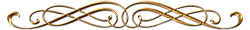 15 декабряВОСЬМИДЕСЯТИЛЕТНИЙ ЮБИЛЕЙОТМЕТИТАлександра Григорьевна ГусейноваПусть будет жизнь спокойной и уютной, Приятным будет отдых от забот,Побольше свежих сил приносит утроИ пусть всегда повсюду радость ждёт!
В.А. Мецгер – Глава Балахтонского сельсовета Е.А. Гардт – председатель сельского Совета депутатов ____________________________________________________________Страница  11 № 11/205 «Балахтонские вести»  26 ноября 2021 года__________________________________________________________________________________ОФИЦИАЛЬНОАДМИНИСТРАЦИЯ БАЛАХТОНСКОГО СЕЛЬСОВЕТАКОЗУЛЬСКОГО РАЙОНА КРАСНОЯРСКОГО КРАЯПОСТАНОВЛЕНИЕ01.11.2021                                                                          с. Балахтон                                                                                № 27Об утверждении Перечня муниципальных программ на 2022 год и плановый период 2023-2024 годВ соответствии с Федеральным законом от 06.10.2003 № 131-ФЗ «Об общих принципах организации местного самоуправления в Российской Федерации», Федеральным законом от 07.05.2013 № 07.05.2013 № 104-ФЗ «О внесении изменений в Бюджетный кодекс Российской Федерации в связи с совершенствованием бюджетного процесса», руководствуясь Решением Балахтонского сельсовета депутатов 29.01.2020 года №38-202р «Об утверждении Положения о бюджетном процессе в муниципальном образовании Балахтонский сельсовет», постановлением администрации Балахтонского сельсовета от 29.03.2018 года № 15 «Об утверждении Порядка принятия решений о разработке муниципальных программ муниципального образования Балахтонский сельсовет, их формировании и реализации», Уставом Балахтонского сельсовета, ПОСТАНОВЛЯЮ:1. Утвердить Перечень муниципальных программ муниципального образования Балахтонский сельсовет на 2022 и плановый период 2023-2024 годов, согласно приложения.2. Настоящее постановление вступает в силу с 01.01.2022 года.3. Контроль за исполнением настоящего постановления оставляю за собой.Глава Балахтонского сельсовета                                                                                                                          В.А. МецгерАДМИНИСТРАЦИЯ БАЛАХТОНСКОГО СЕЛЬСОВЕТАКОЗУЛЬСКОГО РАЙОНА КРАСНОЯРСКОГО КРАЯПОСТАНОВЛЕНИЕ01.11.2021                                                                          с. Балахтон                                                                                № 28Об утверждении муниципальной программы Балахтонского сельсовета «Осуществление переданных полномочий в области культуры, физической культуры и спорта»На основании статьи 179 Бюджетного кодекса Российской Федерации, постановления администрации Балахтонского от 29.03.2018 года № 15 «Об утверждении Порядка принятия решений о разработке муниципальных программ муниципального образования Балахтонский сельсовет, их формировании и реализации», руководствуясь Уставом сельсовета, ПОСТАНОВЛЯЮ:1. Утвердить муниципальную программу Балахтонского сельсовета «Осуществление переданных полномочий в области культуры, физической культуры и спорта», согласно приложению.2. Постановление вступает в силу со дня его подписания, подлежит официальному опубликованию в местном периодическом печатном издании «Балахтонские вести» и на официальном сайте администрации Балахтонского сельсовета http:balahton.ru.3. Контроль за исполнением настоящего постановления оставляю за собой.Глава Балахтонского сельсовета                                                                                                                          В.А. МецгерАДМИНИСТРАЦИЯ БАЛАХТОНСКОГО СЕЛЬСОВЕТАКОЗУЛЬСКОГО РАЙОНА КРАСНОЯРСКОГО КРАЯПОСТАНОВЛЕНИЕ01.11.2021                                                                          с. Балахтон                                                                                № 29Об утверждении муниципальной программы «Комплексные мероприятия по улучшению качества жизни и благосостояния населения на территории муниципального образования Балахтонский сельсовет Козульского района Красноярского края»	На  основании  статьи  36  Бюджетного  кодекса  Российской  Федерации,  Постановления  администрации Балахтонского сельсовета от 29.03.2018 года № 15  «Об утверждении  Порядка  принятия решений о разработке муниципальных программ муниципального образования Балахтонский сельсовет, их формировании и реализации, руководствуясь Уставом сельсовета, ПОСТАНОВЛЯЮ:1. Утвердить муниципальную программу «Комплексные мероприятия по улучшению качества жизни и благосостояния населения на территории муниципального образования Балахтонский сельсовет Козульского района Красноярского края», согласно приложению.2. Постановление вступает в силу со дня его подписания, подлежит официальному опубликованию в местном периодическом печатном издании «Балахтонские вести» и на официальном сайте администрации Балахтонского сельсовета: http:balahton.ru.3. Контроль за исполнением настоящего постановления оставляю за собой.Глава Балахтонского сельсовета                                                                                                                          В.А. Мецгер____________________________________________________________Страница  12 № 11/205 «Балахтонские вести»  26 ноября 2021 года__________________________________________________________________________________АДМИНИСТРАЦИЯ БАЛАХТОНСКОГО СЕЛЬСОВЕТАКОЗУЛЬСКОГО РАЙОНА КРАСНОЯРСКОГО КРАЯПОСТАНОВЛЕНИЕ 01.11.2021                                                                          с. Балахтон                                                                                 № 30Об исполнении бюджета муниципального образования Балахтонский сельсовет за 3 квартал 2021годаВ соответствии с частью 5 статьи 264.2 Бюджетного кодекса Российской Федерации, статьёй 46 Положения о бюджетном процессе в Балахтонском сельсовете, руководствуясь статьями 47 и 48 Устава Балахтонского сельсовета Козульского района, ПОСТАНОВЛЯЮ:1. Утвердить отчёт об исполнении бюджета Балахтонского сельсовета за 3 квартал 2021года:- по доходам – в сумме 9 630 760,97 руб.; - по расходам – в сумме 9 211 964,35 руб.2. Утвердить исполнение бюджета и распределение расходов за 3 квартал 2021года по разделам и подразделам функциональной классификации согласно приложению.3. Настоящее постановление вступает в силу в день, следующий за днём его официального опубликования.4. Настоящее постановление подлежит опубликованию в местном периодическом издании «Балахтонские вести».Глава Балахтонского сельсовета                                                                                                                          В.А. МецгерАДМИНИСТРАЦИЯ БАЛАХТОНСКОГО СЕЛЬСОВЕТАКОЗУЛЬСКОГО РАЙОНА КРАСНОЯРСКОГО КРАЯПОСТАНОВЛЕНИЕ10.11.2021                                                                          с. Балахтон                                                                                 № 32Об утверждении административного регламента предоставления муниципальной услуги «Приём заявлений граждан на постановку их на учёт в качестве нуждающихся в улучшении жилищных условий»В соответствии с Жилищным кодексом Российской Федерации, Федеральным законом от 27.07.2010 № 210-ФЗ «Об организации предоставления государственных и муниципальных услуг», обеспечения открытости и общедоступности информации о предоставлении муниципальных услуг, руководствуясь Уставом Балахтонского сельсовета, ПОСТАНОВЛЯЮ:	1. Утвердить административный регламент предоставления муниципальной услуги «Приём заявлений граждан на постановку их на учёт в качестве нуждающихся в улучшении жилищных условий», согласно приложению.2. Считать утратившими силу постановление от 28.01.2020 года №04 «Об утверждении административного регламента предоставления муниципальной услуги «Приём заявлений граждан на постановку их на учёт в качестве нуждающихся в улучшении жилищных условий»».3. Постановление вступает в силу со дня его подписания и подлежит опубликованию в местном печатном издании «Балахтонские вести», размещению на официальном сайте администрации сельсовета:  balahton.ru.4. Контроль за исполнением настоящего постановления оставляю за собой. Глава Балахтонского сельсовета                                                                                                                          В.А. МецгерБАЛАХТОНСКИЙ СЕЛЬСКИЙ СОВЕТ ДЕПУТАТОВКОЗУЛЬСКОГО РАЙОНА КРАСНОЯРСКОГО КРАЯРЕШЕНИЕ25.11.2021                                                                         с. Балахтон                                                                         № 10-70р	О введении земельного налога на территории муниципального образования Балахтонский сельсовет  	В соответствии с главой 31 Налогового кодекса Российской Федерации от 05.08.2000г. № 117-ФЗ, на основании Постановления Правительства Красноярского края от 03.11.2020 № 766-п     «Об утверждении результатов определения кадастровой стоимости земельных участков в составе земель населенных пунктов Красноярского края», руководствуясь  статьёй  24 Устава Балахтонского сельсовета, Балахтонский сельский Совет депутатов РЕШИЛ:	1. Ввести на территории Балахтонского сельсовета земельный налог.	2. Установить следующие ставки земельного налога:	2.1 в размере 0,18 процента от кадастровой стоимости в отношении земельных участков:	- занятых жилищным фондом и объектами инженерной инфраструктуры жилищно-коммунального комплекса (за исключением доли в праве на земельный участок, приходящийся на объект, не относящийся к жилищному фонду и к объектам инженерной инфраструктуры жилищно-коммунального комплекса) или приобретённых  (предоставленных)  для  жилищного строительства  (за исключением  земельных  участков, ______________________________________________________________Страница  13 № 11/205 «Балахтонские вести»  26 ноября 2021 года________________________________________________________________________приобретённых (предоставленных) для индивидуального жилищного строительства, используемых в предпринимательской деятельности;	- не используемых в предпринимательской деятельности, приобретённых (предоставленных) для личного подсобного хозяйства, садоводства или огородничества, а также земельных участков общего назначения, предусмотренных Федеральным законом от 29.07.2017 № 217-ФЗ «О ведении гражданами садоводства и огородничества для собственных нужд и о внесении изменений в отдельные законодательные акты Российской Федерации;		- ограниченных в обороте в соответствии с законодательством Российской Федерации, предоставленных для обеспечения обороны и безопасности, оборонной промышленности, таможенных нужд.	2.2 в размере 0,05 процента в отношении земельных участков:	- отнесенных к землям сельскохозяйственного назначения или к землям в составе зон сельскохозяйственного использования в населённых пунктах и используемых для сельскохозяйственного производства; 	2.3  в размере 0,65 процента в отношении прочих земельных участков.	3. Установить следующий порядок и сроки уплаты налога:	3.1. для налогоплательщиков-организаций 	- установить отчётными периодами первый квартал, второй квартал и третий квартал календарного года;	- установить сроки оплаты авансовых платежей не позднее последнего числа месяца, следующего за истекшим отчётным периодом;	- установить, что земельный налог, подлежащий уплате по истечении налогового периода, уплачивается не позднее 1марта года, следующего за истекшим налоговым периодом.	3.2. Налог и авансовые платежи по налогу уплачиваются налогоплательщиками-организациями в бюджет по месту нахождения земельных участков, признаваемых объектами налогообложения, в соответствии со статьёй 389 Налогового кодекса Российской Федерации.	4. На основании  п. 2 статьи 387  Налогового кодекса Российской Федерации установить следующие налоговые льготы:	4.1. От уплаты земельного налога освобождаются;	- организации, финансируемые за счёт средств бюджета Козульского района и средств бюджета поселений, входящих в состав района;	- ветераны и инвалиды Великой Отечественной войны;	- ветераны и инвалиды боевых действий	.	4.2. Предоставить льготу в размере 100% по землям, отнесенным к землям сельскохозяйственного назначения или к землям в составе зон сельскохозяйственного использования в населённых пунктах и используемых для сельскохозяйственного производства, гражданам, родившимся в период с 1927 по 1945 год включительно.	5. С 01.01.2022 признать утратившими силу Решения Балахтонского сельского Совета депутатов от 26.11.2020 № 03-16р «О введении земельного налога на территории муниципального образования Балахтонский сельсовет.	6. Настоящее Решение вступает в силу по истечении одного месяца со дня официального опубликования в местном периодическом издании «Балахтонские вести», но не ранее первого числа очередного налогового периода. 	7. Настоящее Решение подлежит размещению на официальном сайте Балахтонского сельсовета http://balahton.ru/.Председатель Балахтонского сельского Совета депутатов                                                                        Е. А. ГардтГлава Балахтонского сельсовета                                                                                                                       В. А. МецгерБАЛАХТОНСКИЙ СЕЛЬСКИЙ СОВЕТ ДЕПУТАТОВКОЗУЛЬСКОГО РАЙОНА КРАСНОЯРСКОГО КРАЯРЕШЕНИЕ25.11.2021                                                                         с. Балахтон                                                                         № 10-71р	Об утверждении Порядка проведения оценки регулирующего воздействия проектов муниципальных нормативных правовых актов в муниципальном образовании Балахтонский сельсовет и экспертизы муниципальных нормативных правовых актов муниципального образования Балахтонский сельсоветВ соответствии с частью 6 статьи 7, частью 3 статьи 46 Федерального закона от 06.10.2003 № 131-ФЗ «Об общих принципах организации местного самоуправления в Российской Федерации», Законом Красноярского края от 19.03.2015 № 8-3265 «Об оценке регулирующего воздействия проектов муниципальных нормативных правовых актов и экспертизе муниципальных нормативных правовых актов в Красноярском крае», руководствуясь Уставом Балахтонского сельсовета, Балахтонский сельский Совет депутатов РЕШИЛ: 1. Утвердить Порядок проведения оценки регулирующего воздействия проектов муниципальных нормативных правовых актов в муниципальном образовании Балахтонский сельсовет и экспертизы муниципальных нормативных правовых актов муниципального образования Балахтонский сельсовет согласно Приложению.______________________________________________________________Страница  14 № 11/205 «Балахтонские вести»  26 ноября 2021 года_____________________________________________________________________________________2. Контроль за исполнением настоящего Решения возложить на Главу Балахтонского сельсовета.	3. Решение Балахтонского сельского Совета от 28.01.2019 № 30-151р «Об установлении Порядка проведения экспертизы муниципальных правовых актов, затрагивающих вопросы осуществления предпринимательской и инвестиционной деятельности, в муниципальном образовании Балахтонский сельсовет» считать утратившим силу. 4. Настоящее Решение вступает в силу в день, следующий за днём его официального опубликования в местном периодическом издании «Балахтонские вести» и подлежит размещению на официальном сайте Балахтонского сельсовета http://balahton.ru/.Председатель Балахтонского сельского Совета депутатов                                                                        Е. А. ГардтГлава Балахтонского сельсовета                                                                                                                       В. А. МецгерБАЛАХТОНСКИЙ СЕЛЬСКИЙ СОВЕТ ДЕПУТАТОВКОЗУЛЬСКОГО РАЙОНА КРАСНОЯРСКОГО КРАЯРЕШЕНИЕ25.11.2021                                                                         с. Балахтон                                                                         № 10-72рОб утверждении Порядка назначения и выплаты пенсии за выслугу лет лицам, замещавшим муниципальные должности на постоянной основе в муниципальном образовании Балахтонский сельсоветВ соответствии со статьей 8 Закона Красноярского края от 26.06.2008 № 6-1832 «О гарантиях осуществления полномочий депутата, члена выборного органа местного самоуправления, выборного должностного лица местного самоуправления в Красноярском крае», руководствуясь статьями 53, 54 Устава Балахтонского сельсовета, Балахтонский сельский Совет депутатов РЕШИЛ:1. Утвердить Порядок назначения и выплаты пенсии за выслугу лет лицам, замещавшим муниципальные должности на постоянной основе в муниципальном образовании Балахтонский сельсовет согласно приложению. 2. Контроль за исполнением настоящего Решения возложить на главу Балахтонского сельсовета.3. Настоящее Решение вступает в силу в день, следующий за днём его официального опубликования в местном периодическом издании «Балахтонские вести».Председатель Балахтонского сельского Совета депутатов                                                                        Е. А. ГардтГлава Балахтонского сельсовета                                                                                                                       В. А. МецгерБАЛАХТОНСКИЙ СЕЛЬСКИЙ СОВЕТ ДЕПУТАТОВКОЗУЛЬСКОГО РАЙОНА КРАСНОЯРСКОГО КРАЯРЕШЕНИЕ25.11.2021                                                                         с. Балахтон                                                                         № 10-73рОб утверждении Положения «Об условиях и порядке предоставления муниципальному служащему права на пенсию за выслугу лет за счёт средств бюджета Балахтонского сельсовета»           В соответствии с пунктом 4 статьи 9 Закона Красноярского края от 24.04.2008 № 5-1565 «Об особенностях правового регулирования муниципальной службы в Красноярском крае», руководствуясь Уставом Балахтонского сельсовета, Балахтонский сельский Совет депутатов РЕШИЛ:		1. Утвердить Положение «Об условиях и порядке предоставления муниципальному служащему права на пенсию за выслугу лет за счёт средств бюджета Балахтонского сельсовета» согласно приложению.  2. Контроль за исполнением Решения возложить на Главу Балахтонского сельсовета.   				3. Признать утратившим силу Решение сельского Совета депутатов от 20.12.2018 № 29-145р «Об утверждении Положения «Об условиях и порядке предоставления муниципальному служащему права на пенсию за выслугу лет в муниципальном образовании Балахтонский сельсовет».          4. Решение вступает в силу в день, следующий за днём официального опубликования в местном периодическом издании «Балахтонские вести».Председатель Балахтонского сельского Совета депутатов                                                                        Е. А. ГардтГлава Балахтонского сельсовета                                                                                                                       В. А. МецгерБАЛАХТОНСКИЙ СЕЛЬСКИЙ СОВЕТ ДЕПУТАТОВКОЗУЛЬСКОГО РАЙОНА КРАСНОЯРСКОГО КРАЯРЕШЕНИЕ25.11.2021                                                                         с. Балахтон                                                                         № 10-74рО внесении изменений в Решение сельского Совета депутатов от 05.08.2021 № 08-51р «Об утверждении Порядка определения территории, части территории муниципального образования Балахтонский сельсовет, предназначенной для реализации инициативных проектов»______________________________________________________________Страница  15 № 11/205 «Балахтонские вести»  26 ноября 2021 года____________________________________________________________________________________________В соответствии со статьей 26.1 Федерального закона от 06.10.2003             № 131-ФЗ «Об общих принципах организации местного самоуправления», на основании заключения по результатам юридической экспертизы муниципальных  нормативных правовых актов администрации Губернатора Красноярского края от 13.10.2021 № 24-011777, руководствуясь статьёй статьей 37.3 Устава Балахтонского сельсовета, Балахтонский сельский Совет депутатов РЕШИЛ: 	1. В Решение сельского Совета депутатов  от 05.08.2021 № 08-51р «Об утверждении Порядка определения территории, части территории муниципального образования Балахтонский сельсовет, предназначенной для реализации инициативных проектов» (далее – Решение) внести следующие изменения:	1.1. Наименование Решения изложить в следующей редакции:	«Об утверждении Порядка определения части территории муниципального образования Балахтонский сельсовет, предназначенной для реализации инициативных проектов»;	1.2. В пункте 1 Решения, в наименовании Приложения к Решению, в пунктах 1.1., 1.4. Приложения к Решению исключить слова «территории», «территории или»;	1.3. подпункты 2, 3 пункта 2.5 Приложения к Решению изложить в следующей редакции: 	«2) граждане, входящие в инициативную группу, не проживают на территории, границы которой предлагают установить для реализации инициативного проекта, если инициатором проекта является инициативная группа граждан»;«3) границы запрашиваемой территории выходят за пределы территории, на которой осуществляется территориальное общественное самоуправление, если инициатором проекта являются органы территориального общественного самоуправления»;2. Ответственность за исполнение настоящего Решения возложить на главу Балахтонского сельсовета.3. Настоящее Решение вступает в силу в день, следующий за днём его официального опубликования в местном периодическом издании «Балахтонские вести» и подлежит размещению на официальном сайте администрации Балахтонского сельсовета http://balahton.ru/.  Председатель Балахтонского сельского Совета депутатов                                                                        Е. А. ГардтГлава Балахтонского сельсовета                                                                                                                       В. А. МецгерБАЛАХТОНСКИЙ СЕЛЬСКИЙ СОВЕТ ДЕПУТАТОВКОЗУЛЬСКОГО РАЙОНА КРАСНОЯРСКОГО КРАЯРЕШЕНИЕ25.11.2021                                                                         с. Балахтон                                                                         № 10-75рО внесении изменений в Решение сельского Совета депутатов от 05.08.2021 № 08-52р «Об утверждении Порядка назначения и проведения собрания граждан в целях рассмотрения и обсуждения вопросов внесения инициативных проектов в муниципальном образовании Балахтонский сельсовет»В соответствии с Федеральным законом от 20.07.2020 № 236-ФЗ «О внесении изменений в Федеральный закон «Об общих принципах организации местного самоуправления в Российской Федерации», Федеральным законом от 20.07.2020 № 216-ФЗ «О внесении изменений в Бюджетный кодекс Российской Федерации», на основании заключения по результатам юридической экспертизы муниципальных  нормативных правовых актов администрации Губернатора Красноярского края от 13.10.2021 № 24-011777, статьёй 37.3 Устава Балахтонского сельсовета, Балахтонский сельский Совет депутатов РЕШИЛ:	1. В Решение сельского Совета депутатов  от 05.08.2021 № 08-52р «Об утверждении Порядка назначения и проведения собрания граждан в целях рассмотрения и обсуждения вопросов внесения инициативных проектов в муниципальном образовании Балахтонский сельсовет» (далее – Решение) внести следующие изменения:1.1. В подпункте 1 пункта 1.2 раздела 1 Приложения к Решению после слов «жителей Балахтонского сельсовета» дополнить словами «или его части»;1.2. Абзац второй пункта 2.1 раздела 2 Приложения к Решению изложить в следующей редакции:«С инициативой о внесении инициативного проекта вправе выступить инициативная группа численностью не менее десяти жителей Балахтонского сельсовета Козульского района, достигших шестнадцатилетнего возраста, органы территориального общественного самоуправления, староста сельского населённого пункта»;1.3. В абзаце пятом пункта 2.8 раздела 2 Приложения к Решению слова «муниципального образования Балахтонский сельсовет» заменить словами «Балахтонского сельсовета Козульского района или его части»;1.4. В абзаце восьмом пункта 2.2. раздела 2 Приложения к Решению слова и цифру «статьёй 26 Федеральным законом» заменить словами и цифрой «статьёй 26.1 Федерального закона»;1.5. В пункте 6.3. раздела 6 Приложения к Решению слова «в течение 30 дней со дня направления с направлением письменного ответа» заменить словами «в течение 30 дней со дня поступления с направлением письменного ответа».2. Решение вступает в силу со дня, следующего за днем его официального опубликования в местном периодическом издании Балахтонские вести и подлежит размещению на официальном сайте Балахтонского сельсовета http://balahton.ru/. Председатель Балахтонского сельского Совета депутатов                                                                        Е. А. ГардтГлава Балахтонского сельсовета                                                                                                                       В. А. Мецгер______________________________________________________________Страница  16 № 11/205 «Балахтонские вести»  26 ноября 2021 года_____________________________________________________________________________________БАЛАХТОНСКИЙ СЕЛЬСКИЙ СОВЕТ ДЕПУТАТОВКОЗУЛЬСКОГО РАЙОНА КРАСНОЯРСКОГО КРАЯРЕШЕНИЕ25.11.2021                                                                         с. Балахтон                                                                         № 10-77рОб уточнении  бюджета  муниципального образования Балахтонский сельсовет на 2021 год и плановый период 2022-2023 годовНа основании статьи 96 пункта 2 статьи 232 Бюджетного кодекса Российской Федерации, пункта 14 статьи 48 Устава Балахтонского сельсовета Козульского района Красноярского края, в соответствии со статьей 31 Положения о бюджетном процессе в Балахтонском сельсовете, Балахтонский сельский Совет депутатов РЕШИЛ:1. Внести в Решение Балахтонского сельского Совета депутатов от 24.12.2020 № 05-25р «О бюджете муниципального образования  Балахтонский сельсовет на 2021 год и плановый период 2022-2023 годов» следующие изменения:	В статью 1. «Основные характеристики бюджета сельсовета на 2021 год и плановый период 2022-2023 годов»:	- в подпункте 1 «Общий объем доходов»: цифры «12 153 090,30» изменить на «12 240 723,06».	- в подпункте 2  «Общий объем расходов бюджета» цифры «12 191 791,65» изменить на «12 279 424,41».1.3 Приложения 1,5,6,7,8,9 изложить в новой редакции согласно приложениям 1,5,6,7,8,9 к настоящему Решению.2. Настоящее Решение подлежит опубликованию в местном периодическом издании «Балахтонские вести»3.  Настоящее Решение вступает в силу в день, следующий за днем его официального опубликования.Председатель Балахтонского сельского Совета депутатов                                                                        Е. А. ГардтГлава Балахтонского сельсовета                                                                                                                       В. А. МецгерБАЛАХТОНСКИЙ СЕЛЬСКИЙ СОВЕТ ДЕПУТАТОВКОЗУЛЬСКОГО РАЙОНА КРАСНОЯРСКОГО КРАЯРЕШЕНИЕ25.11.2021                                                                         с. Балахтон                                                                         № 10-78рО передаче  полномочий по осуществлению внутреннего финансового контроля органу местного самоуправления Финансовому управлению администрации  Козульского района На основании ст. 265, 269.2 Бюджетного кодекса Российской Федерации,  пунктом  1 части 1 стати 14 и пунктом 4 статьи 15 Федерального закона от 06.10.2003 № 131-ФЗ «Об общих принципах организации местного самоуправления в Российской Федерации», статьей 3 Федерального закона №6-ФЗ от 07.02.2011 «О принципах организации и деятельности контрольно-счетных органов субъектов Российской Федерации и муниципальных образований»,  решением  Козульского районного Совета депутатов от 16.10.2015 № 2-11Р «Об утверждении порядка заключения соглашений органами местного самоуправления района с органами местного самоуправления поселений, входящих в состав  района, о передаче осуществления  части полномочий»,  руководствуясь Уставом Балахтонского сельсовета,  Балахтонский сельский Совет депутатов РЕШИЛ:1. Передать органу местного самоуправления администрации Козульского района в лице Финансового управления администрации района полномочия в части осуществления внутреннего финансового контроля на 2022-ой год.Исполнение данных полномочий осуществлять на безвозмездной основе.2. Заключить с администрацией Козульского района Соглашение о передаче полномочий в части осуществления внутреннего муниципального финансового контроля на период с 01.01.2022 года по 31.12.2022 года.3. Решение вступает в силу со дня его официального опубликования в местном периодическом издании «Балахтонские вести» и подлежит размещению на официальном сайте Балахтонского сельсовета http://balahton.ru/,.Председатель Балахтонского сельского Совета депутатов                                                                        Е. А. ГардтГлава Балахтонского сельсовета                                                                                                                       В. А. Мецгер______________________________________________________________Страница  17 № 11/205 «Балахтонские вести»  26 ноября 2021 года_____________________________________________________________________________________БАЛАХТОНСКИЙ СЕЛЬСКИЙ СОВЕТ ДЕПУТАТОВКОЗУЛЬСКОГО РАЙОНА КРАСНОЯРСКОГО КРАЯРЕШЕНИЕ25.11.2021                                                                         с. Балахтон                                                                         № 10-79рО передаче  осуществления части полномочий контрольно-счетного органа Балахтонского сельского Совета  депутатов  по  осуществлению  внешнего  муниципального  финансового контроля Контрольно-счетному органу Козульского района 	В соответствии с Федеральным законом от 06.10.2003 № 131-ФЗ «Об общих принципах организации местного самоуправления в Российской Федерации», Бюджетным кодексом Российской Федерации, статьей 3 Федерального закона № 6-ФЗ от 07.02.2011 «О принципах организации и деятельности контрольно-счетных органов субъектов Российской Федерации и муниципальных образований»,  решением  Козульского районного Совета депутатов от 16.10.2015 № 2-11Р «Об утверждении порядка заключения соглашений органами местного самоуправления района с органами местного самоуправления поселений, входящих в состав  района, о передаче осуществления  части полномочий»,  руководствуясь статьёй 49 Устава,  Балахтонский  сельский Совет депутатов РЕШИЛ:	1. Передать  осуществление полномочий контрольно-счетного органа Балахтонского  сельского Совета депутатов Контрольно-счетному органу Козульского района по   осуществлению внешнего муниципального финансового контроля на период  с  01.01.2022 по  31.12.2022 года.	2. Осуществлять  исполнение  данных полномочий  на  безвозмездной  основе.	3. Утвердить форму  Соглашения, согласно приложению. 	4. Заключить  с Козульским районным Советом депутатов соглашение о передаче части  полномочий контрольно-счетного органа Балахтонского сельского Совета депутатов Контрольно-счетному органу Козульского района в части осуществления  внешней  проверки годового отчета  об исполнении  бюджета.	5. Настоящее Решение вступает в силу со дня его официального опубликования в местном периодическом издании «Балахтонские вести» и подлежит размещению на официальном сайте Балахтонского сельсовета http://balahton.ru/.Председатель Балахтонского сельского Совета депутатов                                                                        Е. А. ГардтГлава Балахтонского сельсовета                                                                                                                       В. А. МецгерБАЛАХТОНСКИЙ СЕЛЬСКИЙ СОВЕТ ДЕПУТАТОВКОЗУЛЬСКОГО РАЙОНА КРАСНОЯРСКОГО КРАЯРЕШЕНИЕ25.11.2021                                                                         с. Балахтон                                                                         № 10-80рОб утверждении Порядка размещения на официальном сайте Балахтонского сельсовета сведений о доходах, расходах, об имуществе и обязательствах имущественного характера, представленных лицами, замещающими муниципальные должности	В соответствии со статьёй 8 Федерального закона от 25 декабря 2008 года № 273-ФЗ «О противодействии коррупции», Законом Красноярского края от 19 декабря 2017 года № 4-1264 «О предоставлении гражданами, претендующими на замещение муниципальных должностей, должности главы (руководителя) местной администрации по контракту, и лицами, замещающими указанные должности, сведений о доходах, расходах, об имуществе и обязательствах имущественного характера и проверке достоверности и полноты таких сведений», руководствуясь Уставом Балахтонского сельсовета, Балахтонский сельский Совет депутатов РЕШИЛ:	1. Утвердить Порядок размещения на официальном сайте Балахтонского сельсовета сведений о доходах, расходах, об имуществе и обязательствах имущественного характера, представленных лицами, замещающими муниципальные должности, согласно приложению.	2. Контроль за исполнением настоящего Решения возложить на Председателя сельского Совета депутатов Е.А. Гардт.	3. Настоящее Решение вступает в силу в день, следующий за днём его официального опубликования в местном периодическом издании «Балахтонские вести» и подлежит размещению на официальном сайте Балахтонского сельсовета http://balahton.ru/.Председатель Балахтонского сельского Совета депутатов                                                                        Е. А. ГардтГлава Балахтонского сельсовета                                                                                                                       В. А. Мецгер______________________________________________________________Страница  18 № 11/205 «Балахтонские вести»  26 ноября 2021 года_____________________________________________________________________________________ВНИМАНИЕ!Уважаемые граждане!1 ДЕКАБРЯ ЗАКАНЧИВАЕТСЯ СРОК УПЛАТЫ НАЛОГОВАдминистрация Балахтонского сельсовета напоминает о необходимости заплатить налоги:- земельный, - имущественный, - транспортный.Юридические, физические лица и индивидуальные предприниматели обязаны в срок до 1 декабря произвести оплату всех видов налогов.УВАЖАЕМЫЕ ЖИТЕЛИ, ЛЮБИМЫЕ НАШИ ЗРИТЕЛИ И ПОСЕТИТЕЛИ БАЛАХТОНСКОГО СДК!
                             С 1 ноября 2021 года вводятся QR-коды для лиц старше 18 лет 
                        при посещении учреждений культуры.
В связи с этим при входе в СДК вам необходимо предъявить документ, удостоверяющий личность и один из документов:
- QR- код сертификата о вакцинации (в электронном или распечатанном виде);
- QR- код сертификата о перенесенном заболевании COVID-19(в электронном или распечатанном виде);
- справка, подтверждающая перенесенное заболевание (не более 6 мес. назад) COVID-19;
- справка о наличии медицинского отвода от прививки против COVID-19.
ПРОСИМ ОТНЕСТИСЬ С ПОНИМАНИМ!Администрация сельского Дома культуры__________________________________Балахтонские вести Учредитель: Балахтонский сельский Совет депутатов Козульского района 	Наш адрес: с. Балахтон ул. Советская 82В	Газета выходит один раз в месяц 	Тираж  30  экземпляров	Ответственный за выпуск  и редактор Елена Арнольдовна ГардтС электронной версией газеты можно ознакомиться                                                            на сайте Балахтонского сельсовета https://balahton.ru/